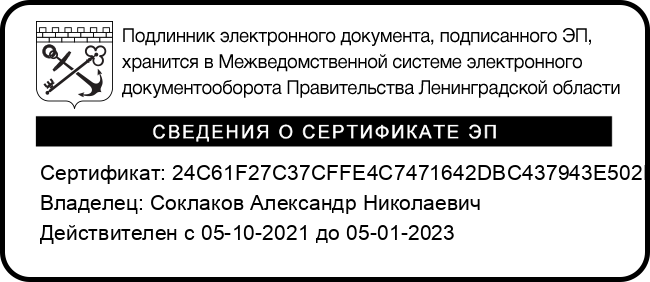 ХАРАКТЕРИСТИКАна ФИО, 1965 года рождения, генерального директор ООО «Яровое»ФИО является работником строительной отрасли города Приозерска и Приозерского района с 1990 года.Трудовую деятельность начал с 1990 году в должности бетонщика. Инициативность и выраженные лидерские качества позволили Имя Отчество за несколько лет стать начальником участка строительных и монтажных работ, а затем и заместителем генерального директора по строительству. Желание учиться и усовершенствовать свои навыки выражалось в стремлении работать на результат. После получения высшего образования он продолжал работать в строительстве. За эти годы показал себя как стремящийся к развитию, квалифицированный сотрудник, которому принадлежит разработка многих инноваций на предприятии.В 2009 году Имя Отчество создал свою строительную организацию ООО «Яровое», которую и возглавил.Его заслуги подтверждаются рядом его достижений в должности руководителя: за 12 лет он закупил оборудование и строительную технику, ввел в эксплуатацию значимые для города и района производственные объекты, перечень работ, производимых за последние 3 года, впечатляет:Заслуги что сделал для Приозерска и Приозерского района!Следует отметить, что в производстве работ Имя Отчество использует только современные и качественные материалы. Благодаря такому подходу предприятие более экономично расходует ресурсы, современное оборудование позволяет выполнять большие объемы работы в срок. Соблюдение условий труда и техники безопасности обеспечивает бесперебойную работу на строительных участкахВ работе с коллективом придерживается стиля строгого наставничества. Эффективная система мотивации позволила сотрудникам повысить свой профессиональный уровень. Коллектив стабилен, социально защищен, условия труда соответствуют всем нормам безопасности.Имя Отчество является для сотрудников примером трудолюбия и целеустремленности.Заместитель генерального директорапо экономическим вопросам	А.З. ВасильеваВЫПИСКАиз трудовой книжки серия АТ-III № 0690319ФИО (полностью) работника ФИОДата рождения 14 ноября 1969 года Образование ВысшееПрофессия (специальность) Экономика и управление Дата заполнения трудовой книжки «20» ноября 1995 г.СВЕДЕНИЯ О РАБОТЕСпециалист по кадрам:	Петрова О.Ю.М.П.Уважаемые предприниматели!В преддверии празднования Дня Российского предпринимательства, который отмечается 26 мая 2023 года, Администрация МО Кузнечнинское городское поселение просит представить в администрацию специалисту по торговле информацию о награждении субъектов бизнеса, осуществляющих свою деятельность на территории нашего поселения.Перечень	документов	для	награждения	Благодарностью Главы  администрации Приозерского муниципального района             Ленинградской области:-ходатайство;-характеристика;- выписка из трудовой книжки (стаж работы должен быть на территории Приозерского района не менее 3 лет в одной сфере), в случае, если награждаемый индивидуальный предприниматель и трудовая книжка не ведется- выписка из Единого государственного реестра индивидуальных предпринимателей.Перечень	документов	для	награждения	Почетной	грамотой Главы администрации Приозерского муниципального района Ленинградской области;-ходатайство;-характеристика;-выписка из трудовой книжки (стаж работы должен быть на территории Приозерского района не менее 5 лет в одной сфере), в случае, если награждаемый индивидуальный предприниматель и трудовая книжка не ведется- выписка из Единого государственного реестра индивидуальных предпринимателей..Уважаемые предприниматели!В преддверии празднования Дня Российского предпринимательства, который отмечается 26 мая 2023 года, Администрация МО Кузнечнинское городское поселение просит представить в администрацию специалисту по торговле информацию о награждении субъектов бизнеса, осуществляющих свою деятельность на территории нашего поселения.Перечень	документов	для	награждения	Благодарностью Главы  администрации Приозерского муниципального района             Ленинградской области:-ходатайство;-характеристика;- выписка из трудовой книжки (стаж работы должен быть на территории Приозерского района не менее 3 лет в одной сфере), в случае, если награждаемый индивидуальный предприниматель и трудовая книжка не ведется- выписка из Единого государственного реестра индивидуальных предпринимателей.Перечень	документов	для	награждения	Почетной	грамотой Главы администрации Приозерского муниципального района Ленинградской области;-ходатайство;-характеристика;-выписка из трудовой книжки (стаж работы должен быть на территории Приозерского района не менее 5 лет в одной сфере), в случае, если награждаемый индивидуальный предприниматель и трудовая книжка не ведется- выписка из Единого государственного реестра индивидуальных предпринимателей..Перечень документов для награждения - Благодарностью Совета депутатов Приозерского муниципального района    Ленинградской области, - Почетным дипломом Совета депутатов Приозерского муниципального района Ленинградской области, - Почетной грамотой председателя Совета депутатов Приозерского муниципального района Ленинградской области:-ходатайство;-характеристика;-ксерокопия паспорта (1 страница и прописка);-ксерокопия ИНН;-ксерокопия СНИЛС;-выписка из банка с реквизитами счета или 1 страница сберкнижки.Перечень документов для награждения Почетной грамотой главы муниципального образования Приозерский муниципальный район Ленинградской области:-ходатайство;-характеристика.Ходатайство оформляется на фирменном бланке предприятия либо администрации поселения и подписывается руководителем предприятия либо главой администрации поселения, содержит ФИО и должность награждаемого, наименование награды и формулировку: «за многолетний добросовестный труд, а также в связи с празднованием Дня российского предпринимательства». Образцы оформления ходатайства согласно Приложениям.Характеристика на награждаемого подписывается руководителем предприятия и заверяется печатью предприятия.Выписка из трудовой книжки подписывается руководителем предприятия (специалистом отдела кадров) и заверяется печатью.Документы просим присылать до 17 апреля 2023г. на электронную почту kuznechnoe2005@yandex.ru с последующей доставкой оригиналов.ФИРМЕННЫЙ БЛАНКГлаве муниципального образования Приозерский муниципальный район Ленинградской области Мыльникову В.Ю.Уважаемый Владимир Юрьевич!Администрация муниципального образования Громовское сельское поселение муниципального образования Приозерский муниципальный район ходатайствует о награждении Благодарностью Совета депутатов муниципального образования Приозерский муниципальный район Ленинградской области:Иванова Петра Алексеевича – индивидуального предпринимателя;за многолетний добросовестный труд, а также в связи с празднованием Дня Российского предпринимательства.Глава администрацииФИРМЕННЫЙ БЛАНКГлаве администрации Приозерского муниципального района Ленинградской областиСоклакову А.Н.Уважаемый Александр Николаевич!Общество с ограниченной ответственностью «Автосервис» ходатайствует о награждении Благодарностью Главы администрации Приозерского муниципального района Ленинградской области:Иванова Петра Алексеевича – механика ООО «Автосервис»;за многолетний добросовестный труд, а также в связи с празднованием Дня Российского предпринимательства.Генеральный директор ООО «Автосервис»	 	№ запи сиДАТАДАТАДАТАСведения о приёмена работу, переводах, увольненииНа основании чего внесена запись№ запи сичисломесяцгодСведения о приёмена работу, переводах, увольненииНа основании чего внесена запись1222340129122003Приказ № 2от 29.12.2003 года0219042004Приказ №6от 19.04.2004 года0329052009Приказ № 14от 29.05.2004 года0401062009Приказ № 1от 01.06.2009 года.15032021Работает в данной должности понастоящее время